PortugalPortugalPortugalJune 2028June 2028June 2028June 2028MondayTuesdayWednesdayThursdayFridaySaturdaySunday1234567891011Portugal Day12131415161718Corpus Christi192021222324252627282930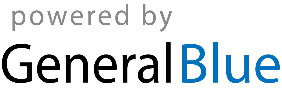 